MR & Directie: (19:30 – 20:30 uur)MR (20:30 – 21:30 uur)ACTIEPUNTENLIJSTData Mr vergaderingen:Maandag 21 maart 2022Dinsdag 19 April 2022Dinsdag 9 juni 2022 Bijlage: Begrotingsproces op stichtingsniveau met daarbinnen het begrotingsproces op schoolniveau.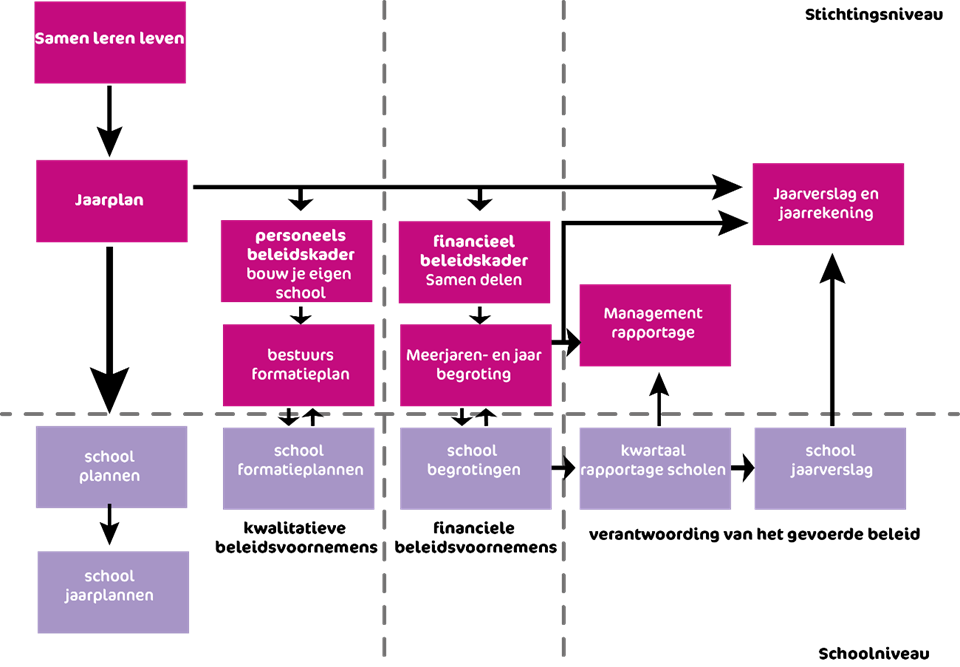 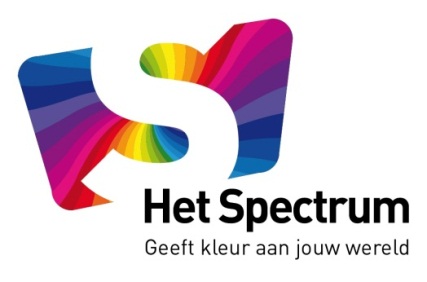 NOTULENMR OVERLEGDatum:3 februariPlaats:onlineTijd:19.30– 21.30 uur Uitgenodigd:Adviserend:Afwezig:PMR: A. Bergsma, S v.d. Stoep, M. Gijsbers, C. van der GaagOMR: T. Geijsen, B. Leenman (voorzitter) I. Oldenhof, P. van Wijnen en E. Hes L. van Oosten (directeur), M. Bakker-Schuur (adjunct-directeur)Notulist:M. GijsbersAGENDAPUNTENBEVOEGDHEID MROpeningVoorstellen voor aanpassingen van de notulen zijn digitaal gedeeld. Met name verhelderende punten. ACTIE MR: Definitieve notulen worden nagestuurd. Ingekomen- en uitgaande post. Notulen GMR: geen bijzonderhedenActiepuntenNietjes: de vraag is doorgestuurd naar Shirley van stadsontwikkeling. Die heeft contact opgenomen met school. School heeft voorgesteld om de kosten te splitsen/delen. Hier is nog geen reactie op gekomen. L. van Oosten stuurt een reminder met T. Geijsen in de CC. Schoolfonds: Er is gevraagd aan de andere scholen in de stichting hoe zij erin staan om eventueel schoolfonds af te schaffen. Ook door andere scholen worden vooral negatieve effecten gezien. Dit wordt teruggekoppeld naar het bestuur en de GMR. Veiligheid: Naast de kanvas lijst zal ook de lijst vanuit vensters worden meegenomen. Werkbezoek K&O Patrick (zie bijlage begroting/formatieproces)
P. van Wijnen licht het document ‘begroting formatieproces’ toe. Uitgangspunt zijn de strategie “Samen Leren Leven” en onderliggende jaarplannen. Daarnaast is er kaderstelling in budget en formatie van de Stichting Kind en Onderwijs. Bij het opstellen van de overkoepelende begroting Stichting Kind en Onderwijs is er geen invloed meer vanuit de MR op de begroting Spectrum. Een logischer moment voor de MR is daarom om bij het opstellen van de begroting in dialoog te gaan met de directie en te adviseren. Voorstel voor nu om MR mee te laten denken in investeringen begroting bij het opstellen van de begroting van de school. Op de volgende vergadering nemen we hier een besluit over. Doublurebeleid  (instemming MR, zie bijlage ‘zorgplan’ stukje doublurebeleid)Voorheen mochten ouders het definitieve besluit nemen om te doubleren of verlengen. Advies van Rijksoverheid is om dit besluit bij school te leggen vanwege de kwalitatieve weging van school. Dit is overgenomen in het doublurebeleid van Het Spectrum. De school vindt het contact met de ouders en heeft procesmatig hier rekening mee gehouden. En daarnaast kwalitatief het proces beschreven, zodat kinderen op de juiste plaats komen, o.a. intellectueel en sociaal emotioneel. Er is een aantal aanpassingen gedaan in de tekst. Hierna heeft de MR ingestemd met het beleid. Update excellente profiel Waarschijnlijk komt er inspectiebezoek in april voor de beoordeling ‘goed’, dit is een voorwaarde om daarna de aanvraag voor excellente school te starten. Begroting Directie 2022 (Zie bijlage)De begroting is in hoofdlijnen toegelicht door L. van Oosten. De investeringen in ICT betreffen met name nieuwe apparatuur/ laptops. Er is toegelicht hoe de verantwoording van NPO gelden gedaan wordt en welke impact het heeft in de toekomst op de formatie. Vragen zijn naar tevredenheid van de MR beantwoord.Mededelingen van de directie Corona: ziekteverzuim ligt momenteel hoog. We doen er alles aan om klassen op school te houden en onderwijs te laten volgen. In enkele gevallen is dit niet gelukt en zijn klassen thuisgehouden. MR spreekt zijn waardering uit voor de inzet van het personeel en de directie om lessen zoveel mogelijk door te laten gaan.Personeel: Groep 0a is gestart per 1 januari 2022In groep 3 te maken met langdurige zieke leerkrachten: J. v.d. Werff en C. van Vliet. Dit wordt opgevangen door S. de Wolf. J. v.d. Werff is in het kader van re-integratie wel op school aanwezig en begeleidt groepjes leerlingen uit deze klas. Vandalisme: We hebben op dit moment te maken met veel vandalisme: ruiten kapot, camera verbrand, besmeuren van deurknoppen, e.d. In samenwerking met de wijkagent hopen we dit snel te verminderen. Goedkeuring afrekening schoolfonds 2020/2021 P. van Wijnen neemt contact op met L. Spitter. Na deze terugkoppeling kan goedkeuring in orde worden gemaakt. Rondvraag met directieWaarom wordt er naar ouders toe niet meer gemeld wanneer het laatste contact is geweest met de besmette leerling. Dit omdat het niet meer van belang is voor het testen. Andere maatregelen zoals ouders in de school, werken met cohorten e.d. komt terug op volgende vergadering. Voorstel vanuit groep 8 om bijdrage kamp te verhogen van €92,50 naar €100,-Deze groep is vorig jaar niet op kamp geweest. Daarom willen we bij dit kamp extra uitpakken met een leuke activiteit. Ouders vinden het een logische en terechte keuze. 21 maart bij de volgende MR vergadering is E. Hes afwezig.  


Instemming MRAGENDAPUNTENBEVOEGDHEID MRRondvraag Graag vanaf begroting 2023 als bijlage een korte toelichting door directie. Nu is de begroting louter cijfermatig en daardoor moeilijk te volgen. Er is geen verhaal, waardoor belangrijk inzicht ontbreekt ter voorbereiding. ACTIE MR: Via de voorzitter MR de directie verzoeken vanaf begroting 2023 een tekstuele toelichting in hoofdlijnen mee te laten sturen.Afsluiting Planning WieWanneerZiekte vervanging (1ste en de dag geen vervanging)Wat is de status? Evaluatie eerst in de GMR met bestuur. Voornemen in de GMR op 12 mei 2022.P. van Wijnen en A. BergsmaJuli 2022NietjesL. van Oosten stuurt reminder met T. Geijsen in de CC. Eventueel nogmaals contact opnemen. L. van Oosten en T. GeijsenFebruari 2022Schoolfonds eraf in 2022-2023?Zal terugkomen op de GMR. P. van Wijnen en A. BergsmaApril 2022OuderbetrokkenheidVragen uurtje oid.M. Gijsbers en A. BergsmaZodra de maatregelen het toelatenOnderzoek sociale veiligheid op het Spectrum vanuit de kanvaslijst en vensters (speerpunt jaarplan)M. Gijsbers en A. BergsmaMaart/april 2022Goedekeuring afrekening schoolfonds 20/21P. van Wijnen neemt contact op met L. Spitter. Zodra terugkoppeling is geweest wordt goedkeuring in orde gemaakt. P. van WijnenB. LeenmanMaart 2022Rondsturen definitieve notulen Na beoordelen van tekstwijzigingen worden definitieve notulen vergadering 30 november 2021 rondgestuurd.C. van der GaagMaart 2022Tekstuele toelichting hoofdlijnen begroting vanaf begroting 2023Via de voorzitter MR de directie verzoeken vanaf begroting 2023 een tekstuele toelichting in hoofdlijnen mee te laten sturen.B. LeenmanMaart 2022